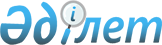 О внесении изменений и дополнений в постановление Правления Национального Банка Республики Казахстан от 22 сентября 2008 года № 79 "Об утверждении Типового плана счетов бухгалтерского учета для отдельных субъектов финансового рынка Республики Казахстан"Постановление Правления Национального Банка Республики Казахстан от 27 мая 2013 года № 131. Зарегистрирован в Министерстве юстиции Республики Казахстан 5 июля 2013 года № 8563      Примечание РЦПИ!

      Порядок введения в действие приказа см. п.2.

      В соответствии с Законом Республики Казахстан от 30 марта 1995 года «О Национальном Банке Республики Казахстан», в целях совершенствования бухгалтерского учета операций, совершаемых отдельными финансовыми организациями, Правление Национального Банка Республики Казахстан ПОСТАНОВЛЯЕТ:



      1. Внести в постановление Правления Национального Банка Республики Казахстан от 22 сентября 2008 года № 79 «Об утверждении Типового плана счетов бухгалтерского учета для отдельных субъектов финансового рынка Республики Казахстан» (зарегистрированное в Реестре государственной регистрации нормативных правовых актов под № 5348, опубликованное 12 декабря 2008 года в Собрании актов центральных исполнительных и иных центральных государственных органов Республики Казахстан № 12) следующие изменения и дополнения:



      в Типовом плане счетов бухгалтерского учета для отдельных субъектов финансового рынка Республики Казахстан, утвержденном указанным постановлением:



      в разделе 1:



      заголовок изложить в следующей редакции:

      «1. Общие положения»;



      пункт 5 изложить в следующей редакции:

      «5. Счета, предусмотренные параграфами с 1 по 5 главы 2 Плана счетов, отражаются в бухгалтерском балансе организации.

      Счета, предусмотренные параграфами 6 и 7 главы 2 Плана счетов, отражаются в отчете о прибылях и убытках организации.

      Счета, предусмотренные параграфом 8 главы 2 Плана счетов, относятся к внебалансовым счетам и предназначены для учета условных и возможных требований и обязательств организации.

      Счета, предусмотренные параграфом 9 главы 2 Плана счетов, относятся к внебалансовым счетам и являются счетами меморандума.

      Счета, предусмотренные параграфом 10 главы 2 Плана счетов, относятся к внебалансовым счетам и предназначены для учета активов клиентов, находящихся в инвестиционном управлении.»;



      в разделе 2:



      заголовок изложить в следующей редакции:

      «2. Счета»;



      в главе 1:



      заголовок изложить в следующей редакции:

      «Параграф 1. Краткосрочные активы»;



      после счета 1270 44 дополнить счетами следующего содержания:

      «                                                            »;

      заголовок главы 2 изложить в следующей редакции:

      «Параграф 2. Долгосрочные активы»;



      в главе 3:



      заголовок изложить в следующей редакции:

      «Параграф 3. Краткосрочные обязательства»;



      номер и название счета 3390 53 «Дополнительные резервы» исключить;



      номер и название счета 3390 55 «Резерв непредвиденных рисков» исключить;



      заголовок главы 4 изложить в следующей редакции:

      «Параграф 4. Долгосрочные обязательства»;



      в главе 5:



      заголовок изложить в следующей редакции:

      «Параграф 5. Капитал и резервы»;



      после счета 5470 61 дополнить счетами следующего содержания:

      «                                                            »;

      номер и название счета 5480 «Счет корректировки резервов (провизий)» исключить;



      в главе 6:



      заголовок изложить в следующей редакции:

      «Параграф 6. Доходы»;



      после счета 6280 44 дополнить счетами следующего содержания:

      «                                                            »;

      в главе 7:



      заголовок изложить в следующей редакции:

      «Параграф 7. Расходы»;



      после счета 7440 47 дополнить счетами следующего содержания:

      «                                                            »;

      заголовок главы 8 изложить в следующей редакции:

      «Параграф 8. Условные и возможные требования и обязательства»;



      заголовок главы 9 изложить в следующей редакции:

      «Параграф 9. Счета меморандума»;



      заголовок главы 10 изложить в следующей редакции:

      «Параграф 10. Активы клиентов, находящиеся в доверительном или инвестиционном управлении»;



      в разделе 3:



      заголовок изложить в следующей редакции:

      «3. Описание счетов»;



      в главе 11:



      заголовок изложить в следующей редакции:

      «Параграф 1. Балансовые счета»;



      после описания счета 1270 44 дополнить номерами, названиями и описаниями счетов 1270 45 и 1270 46 следующего содержания:

      «1270 45 «Просроченная страховая премия к получению от страхователей».

      Назначение: учет сумм просроченных страховых премий к получению от страхователей.

      По дебету счета проводится сумма просроченных страховых премий к получению от страхователей.

      По кредиту счета проводится списание сумм просроченных страховых премий к получению от страхователей.

      1270 46 «Просроченная страховая премия к получению от перестрахователей».

      Назначение: учет сумм просроченных страховых премий к получению от перестрахователей.

      По дебету счета проводится сумма просроченных страховых премий к получению от перестрахователей.

      По кредиту счета проводится списание сумм просроченных страховых премий к получению от перестрахователей.»;



      номер, название и описание счета 3390 53 исключить;



      номер, название и описание счета 3390 55 исключить;



      после описания счета 5470 61 дополнить номерами, названиями и описаниями счетов 5490 40 и 5490 41 следующего содержания:

      «5490 40 «Резерв непредвиденных рисков».

      Назначение: учет страховыми (перестраховочными) организациями сумм рассчитанных резервов непредвиденных рисков.

      По кредиту счета проводится сумма сформированных резервов непредвиденных рисков.

      По дебету счета проводится списание сумм сформированных резервов непредвиденных рисков при их уменьшении.

      5490 41 «Стабилизационный резерв».

      Назначение: учет страховыми (перестраховочными) организациями сумм рассчитанных стабилизационных резервов.

      По кредиту счета проводится сумма сформированных стабилизационных резервов. 

      По дебету счета проводится списание сумм сформированных стабилизационных резервов при их уменьшении.»;



      номер, название и описание счета 5480 исключить;



      после описания счета 6280 44 дополнить номерами, названиями и описаниями счетов 6280 45, 6280 46, 6280 47 и 6280 48 следующего содержания:

      «6280 45 «Доходы от снижения резерва незаработанных премий».

      Назначение: учет сумм доходов, связанных с уменьшением резерва незаработанных премий.

      По кредиту счета проводится сумма доходов, связанных с уменьшением резерва незаработанных премий.

      По дебету счета проводится списание сумм доходов на балансовый счет № 5610.

      6280 46 «Доходы от снижения резерва произошедших, но незаявленных убытков».

      Назначение: учет сумм доходов, связанных с уменьшением резерва произошедших, но незаявленных убытков.

      По кредиту счета проводится сумма доходов, связанных с уменьшением резерва произошедших, но незаявленных убытков.

      По дебету счета проводится списание сумм доходов на балансовый счет № 5610.

      6280 47 «Доходы от снижения резерва заявленных, но неурегулированных убытков».

      Назначение: учет сумм доходов, связанных с уменьшением резерва заявленных, но неурегулированных убытков.

      По кредиту счета проводится сумма доходов, связанных с уменьшением резерва заявленных, но неурегулированных убытков.

      По дебету счета проводится списание сумм доходов на балансовый счет № 5610.

      6280 48 «Доходы от снижения резерва непроизошедших убытков».

      Назначение: учет сумм доходов, связанных с уменьшением резерва непроизошедших убытков.

      По кредиту счета проводится сумма доходов, связанных с уменьшением резерва непроизошедших убытков.

      По дебету счета проводится списание сумм доходов на балансовый счет № 5610.»;



      после описания счета 7440 47 дополнить номерами, названиями и описаниями счетов 7440 48, 7440 49, 7440 50 и 7440 51 следующего содержания:

      «7440 48 «Расходы от снижения активов перестрахования по резерву незаработанных премий».

      Назначение: учет сумм расходов, связанных с уменьшением активов перестрахования по резерву незаработанных премий.

      По дебету счета проводится сумма расходов, связанных с уменьшением активов перестрахования по резерву незаработанных премий.

      По кредиту счета проводится списание сумм расходов на балансовый счет № 5610.

      7440 49 «Расходы от снижения активов перестрахования по резерву произошедших, но незаявленных убытков».

      Назначение: учет сумм расходов, связанных с уменьшением активов перестрахования по резерву произошедших, но незаявленных убытков.

      По дебету счета проводится сумма расходов, связанных с уменьшением активов перестрахования по резерву произошедших, но незаявленных убытков.

      По кредиту счета проводится списание сумм расходов на балансовый счет № 5610.

      7440 50 «Расходы от снижения активов перестрахования по резерву непроизошедших убытков».

      Назначение: учет сумм расходов, связанных с уменьшением активов перестрахования по резервам не произошедших убытков.

      По дебету счета проводится сумма расходов, связанных с уменьшением активов перестрахования по резервам не произошедших убытков.

      По кредиту счета проводится списание сумм расходов на балансовый счет № 5610.

      7440 51 «Расходы от снижения активов перестрахования по резерву заявленных, но неурегулированных убытков».

      Назначение: учет сумм расходов, связанных с уменьшением активов перестрахования по резерву заявленных, но неурегулированных убытков.

      По дебету счета проводится сумма расходов, связанных с уменьшением активов перестрахования по резерву заявленных, но неурегулированных убытков.

      По кредиту счета проводится списание сумм расходов на балансовый счет № 5610.»;



      заголовок главы 12 изложить в следующей редакции:

      «Параграф 2. Условные и возможные требования и обязательства»;



      заголовок главы 13 изложить в следующей редакции:

      «Параграф 3. Счета меморандума»;



      заголовок главы 14 изложить в следующей редакции:

      «Параграф 4. Активы клиентов, находящиеся в инвестиционном управлении».



      2. Настоящее постановление вводится в действие по истечении десяти календарных дней после дня его первого официального опубликования.



      Действие абзацев тридцать шестого и восемьдесят пятого пункта 1 настоящего постановления распространяется на отношения, возникшие 

с 1 января 2013 года.      Председатель

      Национального Банка                        Г. Марченко
					© 2012. РГП на ПХВ «Институт законодательства и правовой информации Республики Казахстан» Министерства юстиции Республики Казахстан
				1270 45Просроченная страховая премия к получению от страхователей1270 46Просроченная страховая премия к получению от перестрахователей5490 40Резерв непредвиденных рисков5490 41Стабилизационный резерв»;6280 45Доходы от снижения резерва незаработанных премий6280 46Доходы от снижения резерва произошедших, но незаявленных убытков6280 47Доходы от снижения резерва заявленных, но неурегулированных убытков6280 48Доходы от снижения резерва непроизошедших убытков7440 48Расходы от снижения активов перестрахования по резерву незаработанных премий7440 49Расходы от снижения активов перестрахования по резерву произошедших, но незаявленных убытков7440 50Расходы от снижения активов перестрахования по резерву непроизошедших убытков7440 51Расходы от снижения активов перестрахования по резерву заявленных, но неурегулированных убытков